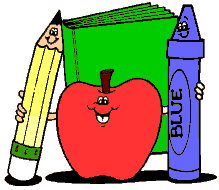 COUNTRY VIEW ELEMENTARY - THIRD GRADE2022-2023 Supply ListOver the years, we have greatly appreciated the generous support we receive annually from our community to provide essential learning supplies for our students.  We are truly grateful to be a part of such an amazing community!  Although households should never feel obligated to provide school supplies, we realize some families may wish to donate supplies to be used at school.  The items included on this list will be used during the regular school day and distributed among all students.  These items may be brought from home on a voluntary basis; otherwise, they will be furnished by the school.  Backpack (large enough to hold at least two books and additional supplies)SMALL pencil box (big enough to hold crayons, colored pencils, and pencils)Pencil cap erasers (must fit on top of pencils, not a puzzle or novelty toy)3” x 5” spiral bound index cards (50 cards-white or colored)1 ½” hard cover, three-ring binder for portfoliosWish List Items:Tissues (2 boxes)Roll of paper towelsDisinfectant wipesHand sanitizerSnack size Ziploc-type bagsSandwich size Ziploc-type bagsFine tip black dry erase markersPlease DO NOT bring the following items:  white glue, pencil sharpeners, paper/folders, hats, scissors, calculators, notebooks, sunglasses, rulers, pens/gel pens, mechanical pencils, jewelry, markers, Trapper Keepers, toys, or fidget toys.  These unnecessary items often become a distraction and/or plaything and will be sent home.THANK YOU! Monetary Donations:We also welcome any monetary donations on behalf of our students!  All monetary/cash donations must be processed through our school office and will be utilized for instructional activities during the regular school day.  If you would like to donate any amount under $250, please feel free to send it in or drop it off to our Country View Elementary main office.  Donations over $250 must be processed through the Weber School Foundation for tax-related purposes.  